Publicado en Madrid el 26/10/2022 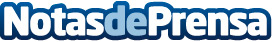 Worldline lanza una nueva oferta para comercios, Worldline Tap on Mobile, y anuncia la adquisición de participación mayoritaria en la fintech SoftPos.euWorldline [Euronext: WLN], líder mundial en servicios de pago, anuncia hoy el cierre de la adquisición de participación del 55% en SoftPos.eu, una fintech con sede en Varsovia que convierte dispositivos Android en terminales de pago segurosDatos de contacto:Jennifer620059329Nota de prensa publicada en: https://www.notasdeprensa.es/worldline-lanza-una-nueva-oferta-para_1 Categorias: Finanzas E-Commerce Recursos humanos Consumo Dispositivos móviles http://www.notasdeprensa.es